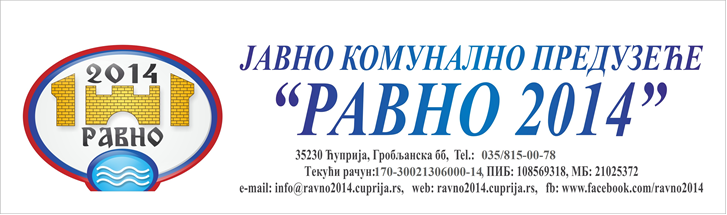 На основу члана 108. Закона о јавним набавкама („Сл.гласник РС“, број 124/12, 14/15 i 68/15), одредаба Правилника о ближем уређивању поступка јавне набавке број 7/1 од 21.06.2014. године и Извештаја о стручној оцени понуда број  3460 од 27.06.2018. године, доносимОДЛУКУо додели уговораУговор о јавној набавци добра – Водоводни и канализациони материјал, додељује се понуђачу UNIPROGRES DOO ул. Владимира Назора бб, Рума  број понуде 3400 од 22.06.2018. године..Образложење	Наручилац је дана 13.06.2018. године донео Одлуку о покретању поступка, бр. 3238 од 13.06.2018. године за јавну набавку добра – Водоводни и канализациони материјал.	У складу са одредбама Правилника о ближем уређивању поступка јавне набавке број 7/1 од 21.06.2014.године, за наведену јавну набавку, Наручилац је, упутио позив понуђачима за учествовање у поступку јавне набавке на Порталу јавних набавки и на интернет страници Наручиоца.До истека рока за подношење понуда на адресу Наручиоца за јавну набавку добра – Водоводни и канализациони материјал  пристигла је 1 (једна) понуда.	Након спроведеног отварања понуда служ. за јавне набавке приступио је стручној оцени понуда и сачинио Извештај о истом.У извештају о стручној оцени понуда бр. 3460 од 27.06.2018. године, констатовано је следеће:Да је предмет јавне набавке поступак јавне набавке мале вредности, набавка добра – Водоводни и канализациони материјал.Да је процењена вредност јавне набавке 2.000.000,00 динара без ПДВ-а.Да је у складу са одредбама Правилника о ближем уређивању поступка јавне набавке број 7/1 од 21.06.2014. године, позив за прикупљање понуда упућен на Порталу јавних набавки и на интернет страници Наручиоца.Да су на адресу наручиоца у року остављеном за достављање понуда за јавну набавку добра – Водоводни и канализациони материјал, благовремено пристигла 1 (једна) понуда и то следећег понуђача:Водоводни и канализациони материјалДа неблаговремених понуда није било.Да је критеријум за избор најповољније понуде најнижа понуђена ценаТабеларни приказ ранг листе понуђача који су конкурисали за јавну набавку:Водоводни и канализациони материјалНа основу наведеног одговорно лице наручиоца, прихватило је извештај службеника за јавне набавке, те је на основу члана 108. Закона о јавним набавкама и Правилника о ближем уређивању поступка јавне набавке број 7/1 од 21.06.2014. године, донело одлуку као у диспозитиву овог решења, којом се понуда заведена под бројем                                                                                                                3400 од 22.06.2018. године,  UNIPROGRES DOO ул. Владимира Назора бб Рума, бира као најповољнија.Изабрани понуђач извршава набавку самостално.                                        ДиректорЈКП „Равно 2014“ Ћуприја                                                                                                                    ____________________________Дејан Ристић, дипл.инж.ел.Доставити:Понуђачима Служби за ОиПпБрој под којим је понуда заведенаНазив понуђача Датум пријемаСат 3400UNIPROGRES DOO                         ул. Владимира Назора ббРума22.06.2018.09:40Предмет јавне набавкеРедни бројНазив и седиште понуђачаЦена без ПДВ-аЦена са ПДВ-омВодоводни и канализациони материјал1.UNIPROGRES DOO                         ул. Владимира Назора ббРума1.899.964,002.279.956,80